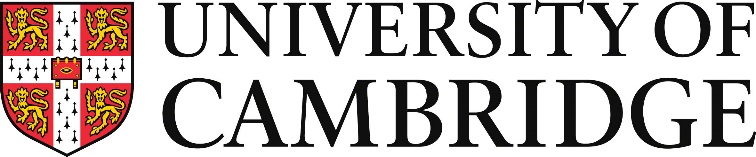 Faculty of Economics – PhD in EconomicsMore details about entry requirements can be found at the following link: Entry Requirements | Faculty of Economics (cam.ac.uk)Where possible, please keep this document within 3 pages long.Please save this document as a PDF in order to be able to upload it on the Applicant Portal. For any questions or issues with this form, please email econgrad.admit@econ.cam.ac.ukInsert here the name of your University and Master degreeIf more rows are required, please hover your cursor at the bottom of the left side of the below table and click on the “+” sign.If you need to provide information on more than one Master degree, please copy this whole section and paste it underneath it, then fill in as normal. Final year courses (if your course is longer than one year)Please leave this empty if your course has already finished.Please ensure you provide us with a list of the final year courses you will take if your course is still in progress.Course nameCourse code GradeCourse TopicsMain Course Textbook(s)